Numerical study of thermal shock damage mechanism of polycrystalline ceramicsZhenyuan Gonga, Kang Guana, Pinggen Raoa, Qingfeng Zengb,c, Jiantao Liud, Zhiqiang Fengc,e,fa School of Materials Science and Engineering, South China University of Technology, Guangzhou 510640, Chinab Science and Technology on Thermostructural Composite Materials Laboratory, School of Materials Science and Engineering, Northwestern Polytechnical University, Xi'an 710072, Chinac MSEA International Institute for Materials Genome, Gu'an 065500, Hebei, Chinad School of Mechanical Engineering, Southwest Jiaotong University, Chengdu, Sichuan 610031, Chinae School of Mechanics and Engineering, Southwest Jiaotong University, Chengdu, Sichuan 610031, Chinaf Laboratoire de Mécanique et d’Energétique, Université d’Evry, Evry 91020, FranceThis file containsFig. S1 The final crack patterns of different grain size models.Fig. S2 Schematic of total failure of the RVE models with different grain boundary fracture energies.  Fig. S1 shows the final crack patterns of different grain size model. Due to the convergence problem of multiple cracks growth, the step time of final crack patterns is less than 1 s.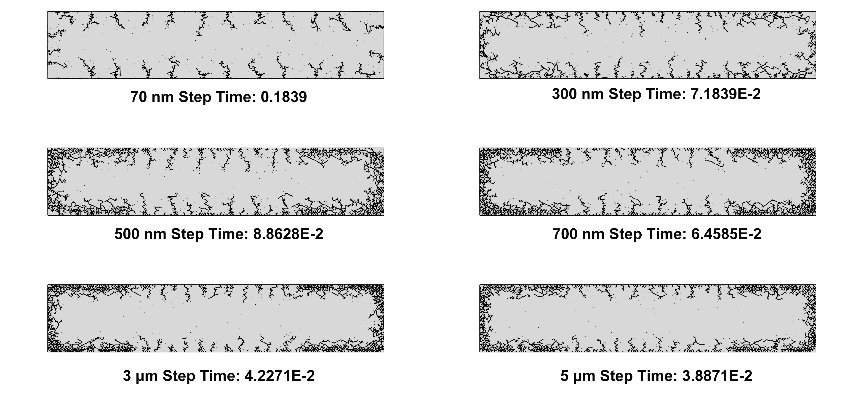 Fig. S1 The final crack patterns of different grain size models.Fig. S2 shows the total failure of the RVE models with different grain boundary energies. When the grain boundary fracture energy increases to 5.2 J/m2. The fracture mode changes from intergranular fracture to transgranular fracture.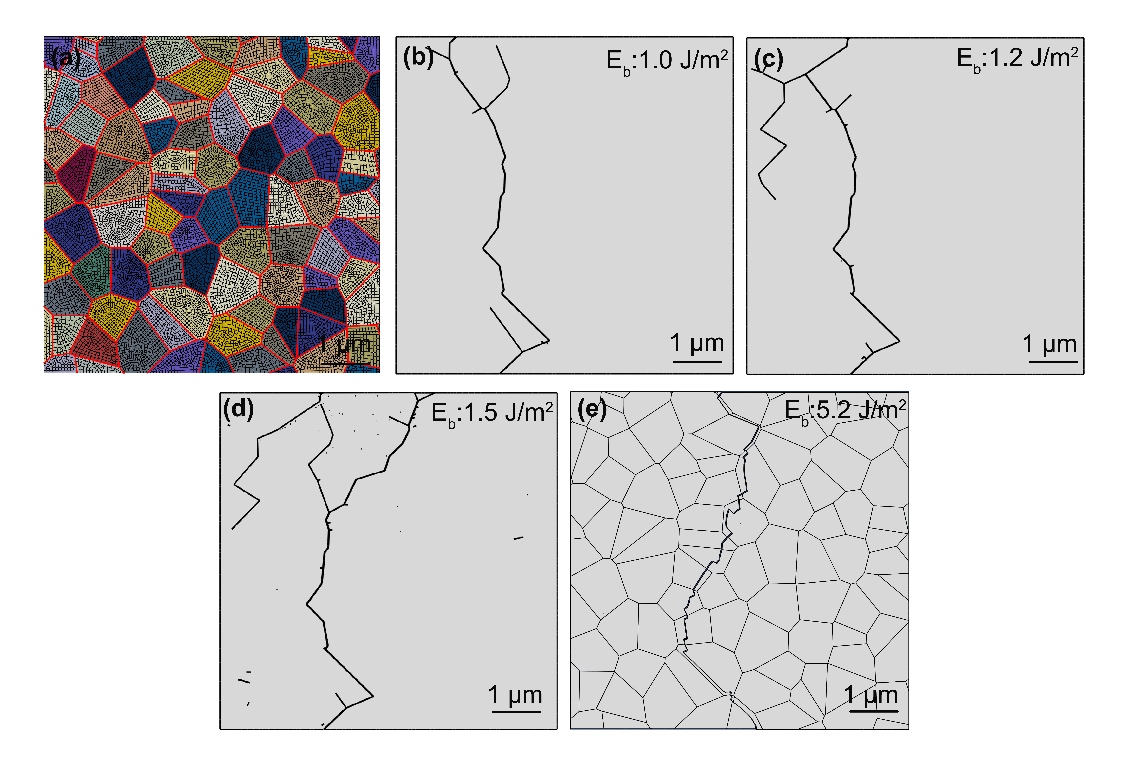 Fig. S1 Schematic of total failure of the RVE models with different grain boundary fracture energies.